                                                                                                                     Hamm, 21.Juni 2023Liebe Eltern,nach den Sommerferien startet der Unterricht für Ihre Kinder am 07.08.2023 um 8.15 Uhr.In der ersten Schulwoche haben alle Kinder jeden Tag von 8.15 Uhr bis 11.45 Unterricht. Ankommen für Ihre Kinder ist ab 7.30 Uhr möglich.Nach 11.45 Uhr findet die OGS wie gewohnt statt. Alle anderen Kinder haben um 11.45 Uhr schulfrei.  Mit dem regulären Stundenplan von 8.15 Uhr (alternativ ab 7.30 Uhr) bis 13.45 Uhr starten wir ab dem 14.08.2023.Das Team der Ludgerischule wünscht allen Familien erholsame Sommerferien!!____________________                                 G. Grundel, Schulleiterin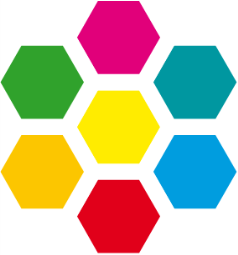 LudgerischuleOffene Ganztagsschule
Grundschule der Stadt Hammludgerischule@grlu.schulen-hamm.deTel. 02381-3074031
Fax 02381-3074033